Lesson 10 Homework Solve Equations with Variables on Each SideWrite and solve an equation to solve each exercise.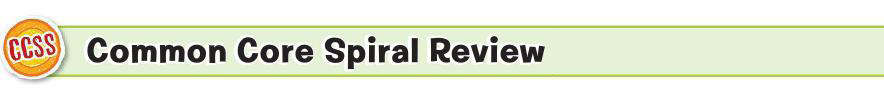 1. PLUMBING A1 Plumbing Service charges $35 per hour plus a $25 travel charge for a service call. Good Guys Plumbing Repair charges $40 per hour for a service call with no travel charge. How long must a service call be for the two companies to charge the same amount?2. EXERCISE Mike’s Fitness Center charges $30 per month for a membership. All-Day Fitness Club charges $22 per month plus an $80 initiation fee for a membership. After how many months will the total amount paid to the two fitness clubs be the same?3. SHIPPING The Lone Star Shipping Company charges $14 plus $2 a pound to ship an overnight package. Discount Shipping Company charges $20 plus $1.50 a pound to ship an overnight package. For what weight is the charge the same for the two companies?4. MONEY Deanna and Lise are playing games at the arcade. Deanna started with $15, and the machine she is playing costs $0.75 per game. Lise started with $13, and her machine costs $0.50 per game. After how many games will the two girls have the same amount of money remaining?5.  SPACE  Use the information below to answer the       question:.  About how much greater is Earth’s diameter than the diameter of Mars?6.   PARASITE A certain parasite as a width of 25 ten        billionths of an inch. a.) Write the number in standard form b.) Write the number in negative Scientific Notation